Az űrlap teteje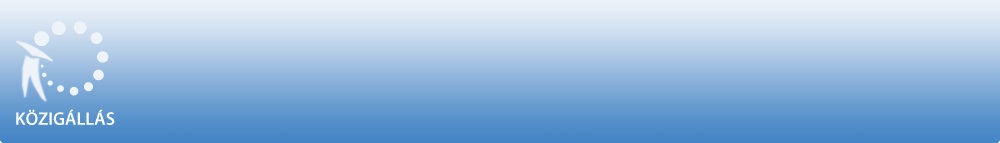 Magyar Nemzeti Levéltár a "Közalkalmazottak jogállásáról szóló" 1992. évi XXXIII. törvény 20/A. § alapján pályázatot hirdetMNL Borsod-Abaúj-Zemplén Megyei Levéltára 

levéltári kezelő munkakör betöltésére. A közalkalmazotti jogviszony időtartama:határozatlan idejű közalkalmazotti jogviszony Foglalkoztatás jellege: Teljes munkaidő A munkavégzés helye:Borsod-Abaúj-Zemplén megye, 3525 Miskolc, Fazekas u. 2. A munkakörbe tartozó, illetve a vezetői megbízással járó lényeges feladatok:A levéltári rendezésben, segédletkészítésben, selejtezésben, kutató-, ügyfélszolgálati és egyéb adminisztrációban, közönségszolgálati munkában történő közreműködés. Illetmény és juttatások:Az illetmény megállapítására és a juttatásokra a "Közalkalmazottak jogállásáról szóló" 1992. évi XXXIII. törvény rendelkezései az irányadók. Pályázati feltételek:         Középiskola/gimnázium,          Magyar állampolgárság, büntetlen előélet, cselekvőképesség,          Felhasználói szintű MS Office (irodai alkalmazások). A pályázat részeként benyújtandó iratok, igazolások:         Végzettséget igazoló dokumentumok másolatai, erkölcsi bizonyítvány, szakmai önéletrajz és motivációs levél. A munkakör betölthetőségének időpontja:A munkakör a pályázatok elbírálását követően azonnal betölthető. A pályázat benyújtásának határideje: 2016. január 12.A pályázatok benyújtásának módja:          Postai úton, a pályázatnak a Magyar Nemzeti Levéltár címére történő megküldésével (3501 Miskolc, Pf.: 101 . ). Kérjük a borítékon feltüntetni a pályázati adatbázisban szereplő azonosító számot: 14/656-2/2015 , valamint a munkakör megnevezését: levéltári kezelő. vagy         Elektronikus úton Somorjai Lehel részére a bazml.palyazat@mnl.gov.hu E-mail címen keresztül A pályázat elbírálásának határideje: 2016. január 31.A pályázati kiírás további közzétételének helye, ideje:          www.mnl.gov.hu - 2015. december 18.Az űrlap aljaAz űrlap tetejeAz űrlap alja